К сожалению, официальные данные отсутствуют, но мы не теряем надежду найти информацию о герое.Просим всех, кто владеет какой-либо информацией, откликнитесь!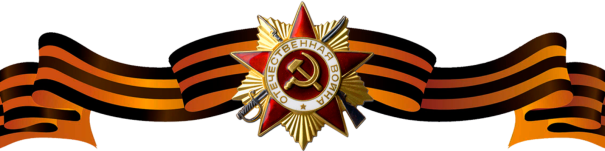 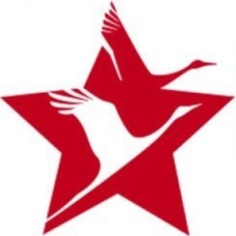 Артемьева (Савельева) Мария ГеоргиевнаАртемьева (Савельева) Мария ГеоргиевнаАртемьева (Савельева) Мария Георгиевна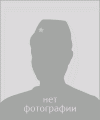 Годы жизни: 1921-1999